Community and Remembrance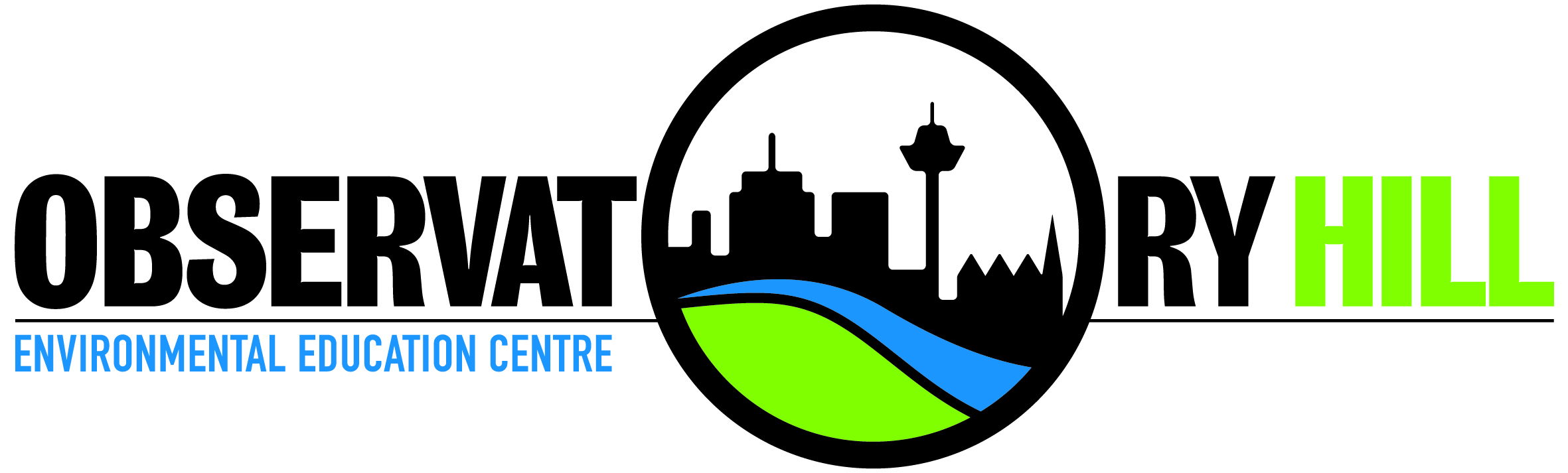 Teacher checklistCommunity and RemembranceSummary of Learning Sites, Activities and outcomesPlease note: program is subject to change depending on number of classes, site availability or other external factors such as weather.Meeting point /timeFirst Fleet Park on George St The Rocks at 9:45amFinishing point /timeArgyle Place Millers Point at 2:00pm (please advise the EEC prior to fieldtrip if there are any changes required to the finishing time).Approximate walking distance1.3km over a reasonably flat terrain, with some steep stairs. Please notify the centre of any student with mobility issues and alternative arrangement can be made. TransportBy Bus: Drop off First Flee Park and pick up and is Argyle Street, By train: Excursion can be accessed via Circular Quay Station. Please notify the centre at time of booking Risk management advicePlease see the Community and Remembrance risk management plan document on the OHEEC website.ClothingIt is preferred that students are in a school uniform for easy identification in the city.Sturdy walking shoes are also recommended.What to bringA water bottle, hat and sunscreen or appropriate wet weather gear, mobile phone or camera (if appropriate) to document the fieldtrip.FoodStudents must bring their own food. There will not be opportunities to purchase food on this fieldtrip.StaffingIt is expected that teachers actively supervise their class throughout the day to support student learning and behaviour management.Extreme or wet weatherIf there is a need to cancel on the day, please leave a message by dialling 9247 7321 as early as possible or The Principal on 0400 230 699.CancellationsCancellations need to be made within 2 weeks of the date of the fieldtrip or a cancellation fee $40.00 per class will be charged. If cancellation occurs due to inclement weather on the day, no fee will be charged. If there is a need to cancel on the day, please leave a message by dialling 9247 7321 as early as possible or The Principal on 0400 230 699.Medical or special needsPlease advise OHEEC staff of any student with special needs when booking the fieldtrip (e.g. special mobility requirements). Please ensure that required medications for students are brought on the day and communicated to staff (e.g. epipen and individual anaphylaxis plans). EEC staff carry a basic first aid kit, however, teachers should also bring required first aid equipment.Pre-excursion activitiesPre-visit activities carried out prior to the fieldtrip will help students better understand their fieldtrip content and provide links with classroom learning. Please see the Community and Remembrance program page on the OHEEC website for activities.TimeLearning SiteActivityStudent outcomes9.45Meeting point/drop off at Argyle StreetMeeting point/drop off at Argyle StreetMeeting point/drop off at Argyle Street1. First Fleet ParkPre-contact Aboriginal era‘The Strangers Arrive’ StoryLomandra leaf weavingDescribe who lived here first and how do we knowIdentify the original Aboriginal languages spoken in the areaIdentify the special relationship that Aboriginal people have to Country and placeRespond to Aboriginal stories toldDevelop an understanding and empathy with aboriginal cultureRecess First Fleet park 2. Cadman’s Cottage and Park Convict Period Circa 1816 ‘James’ Big Adventure’ StoryDescribe and explain effects of British colonisation in AustraliaDescribes people, events and actions related to world exploration and its effects3. Outside Susannah Place, Gloucester St, The RocksColonial Period Circa 1910‘Jims Unlucky day’ storySchool days relay gameWhirligig makingDescribe change and continuity over time in a communitydevelop listening skillsdevelop fine motor skillsLunch Cadmans Cottage Park or Rocks Square 4. Inside Susannah Place,Gloucester St The RocksSusannah Place VisitStudents will undertake a guided tour of Susannah Place by Sydney Living Museum staffAppreciate the way people lived and worked in the pastUnderstand changes in community and family life5. Observatory Hill Modern Period ‘Brooke’s Birthday Surprise’ Bingo Storycompare and contrast present and past lifestyles, particularly their effects on the environment2.00Walk to Argyle Street for pick up by bus or Circular Quay Station Walk to Argyle Street for pick up by bus or Circular Quay Station Walk to Argyle Street for pick up by bus or Circular Quay Station 